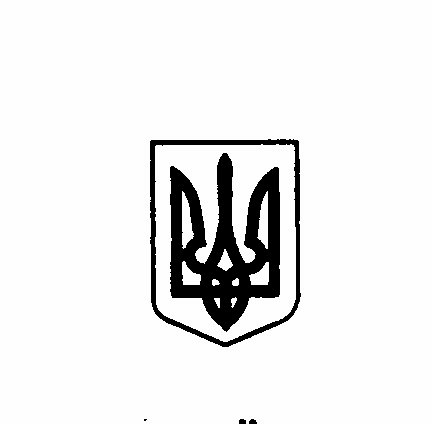 ЛУБЕНСЬКА РАЙОННА РАДАПОЛТАВСЬКОЇ ОБЛАСТІЧотирнадцята сесія восьмого скликанняР І Ш Е Н Н Явід 22 березня 2023 року                    м. Лубни                                  № 209 - ХIVПро зміну і встановлення меж населеного пункту села Новий Байрак Лубенського району Полтавської області Відповідно до п.21 ч.1 ст.43 Закону України «Про місцеве самоврядування в Україні», п.е1 ст.10, ч.2 ст.174, ст.186 Земельного кодексу України, ст.46 Закону України «Про землеустрій», Постанови Верховної Ради України від 17.07.2020 року №807-ІХ, Розпорядження Кабінету Міністрів України від 12.06.2020 року №721-р, розглянувши клопотання Хорольської міської ради Лубенського району Полтавської області від 20.02.2023 року №06-22/742 та проект землеустрою, щодо встановлення (зміни) меж адміністративно-територіальних одиниць с.Новий Байрак Хорольської міської ради Лубенського району Полтавської області, розроблений фізичною особою-підприємцем Міщенко Тетяною Василівною, погоджений рішенням тридцять дев’ятої сесії восьмого скликання Хорольської міської ради Лубенського району від 03.02.2023 року, районна рада ВИРІШИЛА: 1. Затвердити проект землеустрою, щодо встановлення (зміни) меж адміністративно-територіальних одиниць с.Новий Байрак Хорольської міської ради Лубенського району Полтавської області, розроблений фізичною особою-підприємцем Міщенко Тетяною Василівною, погоджений рішенням тридцять дев’ятої сесії восьмого скликання Хорольської міської ради Лубенського району від 03.02.2023 року.2. Змінити межі села Новий Байрак Лубенського району Полтавської області включивши в межі населеного пункту земельні ділянки загальною площею   14,2700 га та встановити межі цього населеного пункту в розмірі  166,6500 га згідно проекту землеустрою, зазначеного у пункті 1 цього рішення. 3. Контроль за виконанням цього рішення покласти на постійну комісію районної ради з питань земельних відносин, екології та раціонального природокористування.Голова районної ради                                                                     Тетяна КАЧАНЕНКО Відповідно до п.21 ч.1 ст.43 Закону України «Про місцеве самоврядування в Україні», п.е1 ст.10, ч.2 ст.174, ст.186 Земельного кодексу України, ст.46 Закону України «Про землеустрій», Постанови Верховної Ради України від 17.07.2020 року №807-ІХ, Розпорядження Кабінету Міністрів України від 12.06.2020 року №721-р, розглянувши клопотання Хорольської міської ради Лубенського району Полтавської області від 20.02.2023 року №06-22/742 та проект землеустрою, щодо встановлення (зміни) меж адміністративно-територіальних одиниць с.Новий Байрак Хорольської міської ради Лубенського району Полтавської області, розроблений фізичною особою-підприємцем Міщенко Тетяною Василівною, погоджений рішенням тридцять дев’ятої сесії восьмого скликання Хорольської міської ради Лубенського району від 03.02.2023 року, районна рада ВИРІШИЛА: 1. Затвердити проект землеустрою, щодо встановлення (зміни) меж адміністративно-територіальних одиниць с.Новий Байрак Хорольської міської ради Лубенського району Полтавської області, розроблений фізичною особою-підприємцем Міщенко Тетяною Василівною, погоджений рішенням тридцять дев’ятої сесії восьмого скликання Хорольської міської ради Лубенського району від 03.02.2023 року.2. Змінити межі села Новий Байрак Лубенського району Полтавської області включивши в межі населеного пункту земельні ділянки загальною площею   14,2700 га та встановити межі цього населеного пункту в розмірі  166,6500 га згідно проекту землеустрою, зазначеного у пункті 1 цього рішення. 3. Контроль за виконанням цього рішення покласти на постійну комісію районної ради з питань земельних відносин, екології та раціонального природокористування.Голова районної ради                                                                     Тетяна КАЧАНЕНКО